微電腦控制實習工場緊急逃生路線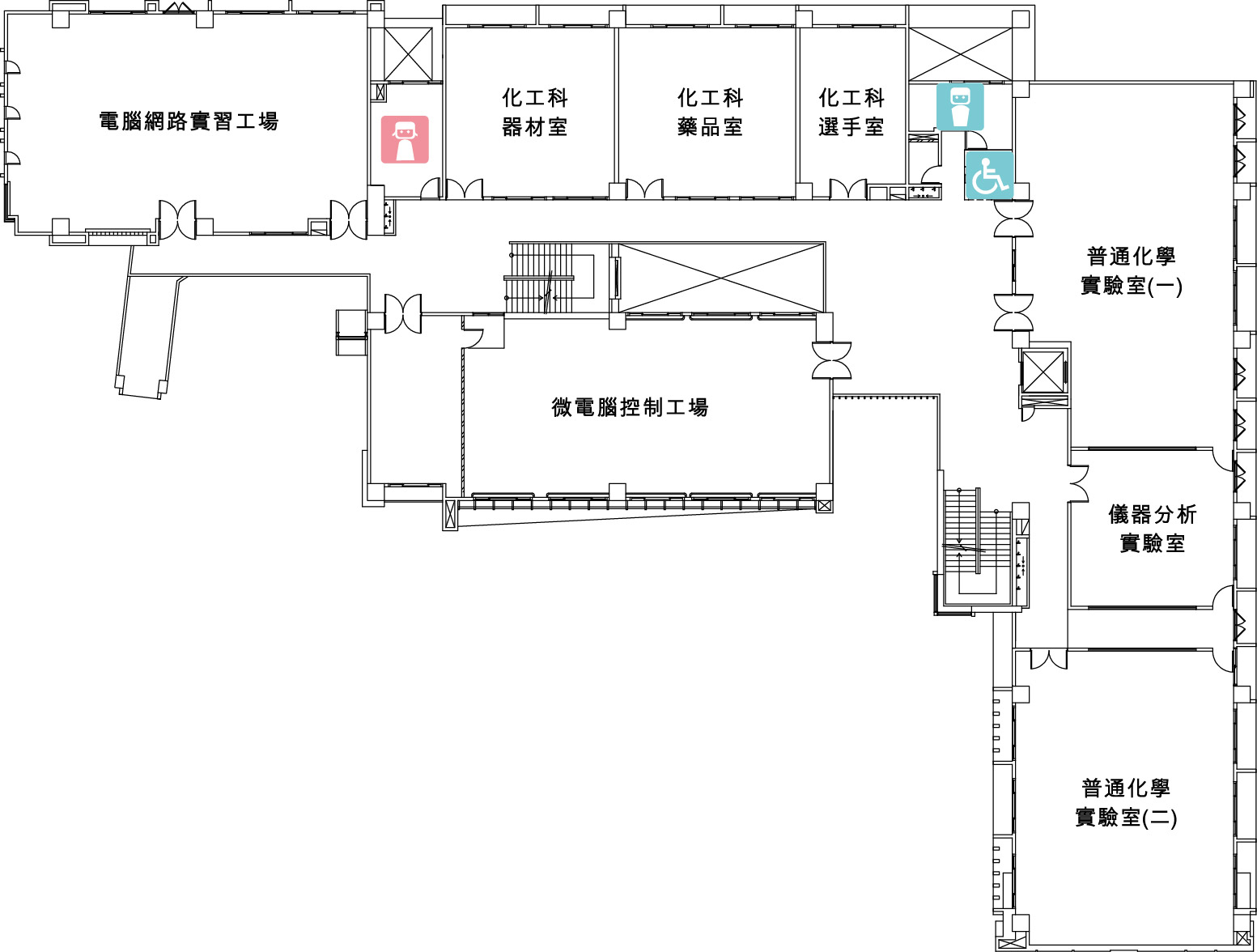 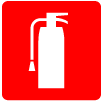 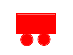 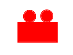 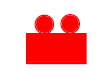 